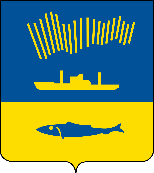 АДМИНИСТРАЦИЯ ГОРОДА МУРМАНСКАПОСТАНОВЛЕНИЕ14.07.2022                                                                                                        № 1945О внесении изменений в постановление администрации города Мурманска от 11.03.2015 № 688 «О проведении общегородского конкурса «Гермес»                 (в ред. постановлений от 24.03.2016 № 773, от 03.04.2017 № 879, от 20.03.2018 № 695, от 18.03.2019 № 965, от 20.06.2019 № 2095, от 09.04.2020 № 953, от 01.06.2020 № 1289, от 25.03.2021 № 772, от 06.04.2021 № 897)В соответствии с Федеральными законами от 28.12.2009 № 381-ФЗ                     «Об основах государственного регулирования торговой деятельности                             в Российской Федерации», от 06.10.2003 № 131-ФЗ «Об общих принципах организации местного самоуправления в Российской Федерации», постановлением администрации города Мурманска от 10.11.2017 № 3598           «Об утверждении муниципальной программы города Мурманска «Развитие конкурентоспособной экономики» на 2018-2024 годы», руководствуясь Уставом муниципального образования городской округ город-герой Мурманск,                      п о с т а н о в л я ю: 1. Внести в постановление администрации города Мурманска                                       от 11.03.2015 № 688 «О проведении общегородского конкурса «Гермес»                 (в ред. постановлений от 24.03.2016 № 773, от 03.04.2017 № 879,                                             от 20.03.2018 № 695, от 18.03.2019 № 965, от 20.06.2019 № 2095,                                               от 09.04.2020 № 953, от 01.06.2020 № 1289, от 25.03.2021 № 772,                                               от 06.04.2021 № 897) следующие изменения:- в преамбуле слова «Уставом муниципального образования                           город Мурманск» заменить словами «Уставом муниципального образования городской округ город-герой Мурманск».  	2. Внести в Положение о проведении общегородского конкурса «Гермес», утверждённое постановлением администрации города Мурманска                                            от 11.03.2015 № 688 (в ред. постановлений от 24.03.2016 № 773,                                                   от 03.04.2017 № 879, от 20.03.2018 № 695, от 18.03.2019 № 965,                                                от 20.06.2019 № 2095, от 09.04.2020 № 953, от 01.06.2020 № 1289,                                            от 25.03.2021 № 772, от 06.04.2021 № 897 ), следующие изменения:2.1. Пункт 3.2 раздела 3 изложить в новой редакции:«3.2. Номинации Конкурса:- «Лучшее кафе-кондитерская»;- «Лучший торговый объект от мини-пекарни»;- «Лучший объект федеральной торговой сети».».2.2. Пункт 3.3 раздела 3 изложить в новой редакции:«3.3. Этапы Конкурса:- 1 этап (с 01 августа по 09 сентября) – приём заявок на участие в Конкурсе, формирование перечня участников;- 2 этап (с 12 сентября по 23 сентября) – проведение заседаний конкурсной комиссии по рассмотрению заявок участников Конкурса, определение победителей Конкурса.Награждение участников и победителей Конкурса в торжественной обстановке до 04 октября.».2.3. Пункт 8.4 раздела 8 изложить в новой редакции:«8.4. В каждой номинации участники Конкурса награждаются дипломами и цветочной продукцией; победители, занявшие 3 место, - дипломами, цветочной продукцией и ценными подарками (сертификатами) на сумму 20 000,00 рублей каждый; победители, занявшие 2 место, - дипломами, цветочной продукцией и ценными подарками (сертификатами) на сумму 25 000,00 рублей каждый; победители, занявшие 1 место, - дипломами, статуэткой с изображением бога торговли Гермеса, цветочной продукцией и ценными подарками (сертификатами) на сумму 30 000,00 рублей каждый.».2.4. Приложения №№ 1 - 4 к Положению изложить в новой редакции согласно приложениям №№ 1 - 4 к настоящему постановлению.          3. Управлению финансов администрации города Мурманска                        (Умушкина О.В.) обеспечить финансирование расходов на реализацию мероприятия «Проведение городских конкурсов, выставок, ярмарок» подпрограммы «Развитие и поддержка малого и среднего предпринимательства в городе Мурманске» на 2018 - 2024 годы муниципальной программы города Мурманска «Развитие конкурентоспособной экономики» на 2018 - 2024 годы                   в пределах лимитов бюджетных обязательств.4. Отделу информационно-технического обеспечения и защиты информации администрации города Мурманска (Кузьмин А.Н.) разместить настоящее постановление с приложениями на официальном сайте администрации города Мурманска в сети Интернет.5. Редакции газеты «Вечерний Мурманск» (Хабаров В.А.) опубликовать настоящее постановление с приложениями.6. Настоящее постановление вступает в силу со дня официального опубликования.7. Контроль за выполнением настоящего постановления возложить на заместителя главы администрации города Мурманска Синякаева Р.РГлава администрациигорода Мурманска                                                                           Ю.В. Сердечки                                                                                            Приложение № 1                                                                                к постановлению администрации                                                                                 города Мурманска                                                                                     от 14.07.2022 № 1945                       Приложение № 1                       к Положению                                                          Председателю комитета по экономическому                                                            развитию администрации города Мурманска                                                  ______________________________________Заявка на участиев общегородском конкурсе «Гермес»____________________________________________________________________(полное наименование Участникас указанием организационно-правовой формы, юридического адреса, ИНН, контактного телефона)________________________________________________________________________________________________________________________________________(местонахождение объекта потребительского рынка)____________________________________________________________________в лице_______________________________________________________________(должность руководителя юридического лица, Ф.И.О., контактный телефон)заявляет о намерении принять участие в общегородском конкурсе «Гермес»           в номинации: ____________________________________________________________________________________________________________________________________________________________________________________________________________________________________________________________________Участник     _____________________________         _______________                                                                                      (Ф.И.О.)                                                            (подпись)             М.П. (при наличии)                                                                                                  ________20______________________________________Приложение № 2 к постановлению администрации   города Мурманска      от 14.07.2022 № 1945                                                                                                                                                                                                           Приложение № 2                                                                                                                                                                                                                      к ПоложениюКритерии оценки участников общегородского конкурса «Гермес» в номинации «Лучшее кафе-кондитерская»__________________________   Приложение № 3 к постановлению администрации               города Мурманска      от 14.07.2022 № 1945                                                                                                                                                                                                             Приложение № 3                                                                                                                                                                                  к ПоложениюКритерии оценки участников общегородского конкурса «Гермес»в номинации «Лучший торговый объект от мини-пекарни»_______________________________   Приложение № 4 к постановлению администрации   города Мурманска      от 14.07.2022 № 1945                                                                                                                                                                                                                         Приложение № 4                                                                                                                                                                                   к ПоложениюКритерии оценки участников общегородского конкурса «Гермес»в номинации «Лучший объект федеральной торговой сети»_______________________________________№п/пКритерииМаксимальное количество баллов1.Оригинальность оформления интерьера предприятия (оформление в едином стиле витрин, ценников, прейскуранта)42.Культура обслуживания (доброжелательность, знание ассортимента, оказание помощи в выборе продукции, встреча и размещение гостей)33.Широкий ассортимент продукции (наличие нескольких сортов кофе, чая, напитков, кондитерской продукции, в том числе продукции без глютена и лактозы)54.Оригинальный ассортимент продукции собственного производства25.Наличие нескольких объектов торговли16.Наличие специальных предложений и скидок, бонусов, стимулирующих потребителей пользоваться услугой данного объекта57.Дополнительные услуги (Wi-Fi, пресса, детская игровая комната, парковка)5№п/пКритерииМаксимальное количество баллов1.Презентация торгового объекта (наличие сайта, рекламы, группы в социальных сетях, визиток, фирменной упаковки)52.Оформление объекта (стилевое решение в оформлении фасада, вывески, входной группы, зала обслуживания, витрины)33.Наличие фирменной одежды у сотрудников, бейджей24.Наличие широкого ассортимента (хлебобулочных изделий, кондитерской продукции, в том числе наличие продукции без глютена)55.Культура обслуживания (доброжелательность, знание ассортимента, оказание помощи в выборе продукции)56.Возможность заказа продукции по телефону, интернету, доставка на дом37.Дополнительные услуги (возможность оплаты по терминалу, наличие программ лояльности, скидок, бонусов)2№п/пКритерии оценкиМаксимальное количество баллов1.Презентация торгового объекта (стилевое оформление фасада, витрин, вывески) 32.Оформление помещений торгового зала, санитарное состояние, наличие стеллажей с продукцией для здорового питания53.Наличие форменной одежды у работников, нагрудных знаков 34.Организация информационного обеспечения:- эффективное использование рекламы и других маркетинговых инструментов (наличие фирменного бренда, фирменной упаковки продукции, набор дополнительных услуг, особенности сервиса в процессе продажи);-  наличие собственного сайта, интернет-магазина, группы в социальных сетях, фирменных буклетов, каталогов, флайеров55.Наличие скидочных систем, акций, бонусов, дисконтов, предоставление скидок льготным категориям граждан, держателям социальных карт 56Дополнительные услуги: возможность оплаты товаров по терминалу, заказ продукции онлайн с доставкой по указанному адресу27Наличие приспособлений для маломобильных групп населения (пандусов, подъемного устройства)2